Конструктор публикаций для сотрудников РСККраткое руководство для эффективного взаимодействия руководителей цикловых комиссий и педагогов с общественностью.Для вашего удобства просим ознакомиться с конструктором публикаций для официальной группы ВК и сайта рндск.рф. Отвечая на вопросы по списку вы сможете сформировать полноценную информационную публикацию. Для новости, которая уже вышлаПример заполненияДля новости, о которой вы хотите аудиторию оповестить заранее Оповещать о планируемых событиях не позднее, чем за 2 недели до событияСообщения отправлять на номер +7 (951) 534-87- 46 специалисту по связям с общественностью РСК Анне Глебовой. Как отправлять  сообщения:- название мероприятия, планируемая дата;- контактное лицо (ФИО, номер телефона)Отвечать важно на все вопросы, не задумываясь о красоте слога. Каждый пост необходимо сопровождать 1- 10 качественных фотографий. Все фотографии должны быть разной крупности. То есть несколько фото портретных, несколько средних (где люди по пояс), несколько общих (где все люди в полный рост).ФОТО:Критерии оценки качества фотографий:Фото не размазаны, на них четко можно разглядеть глаза. В постановочных массовых фото все участники стоят ровно, не моргают и улыбаются (если это уместно)В репортажных фото (фото, сделанных во время события) в центре кадра находятся студенты или педагоги РСК либо объект, отражающий событие (вечный огонь, цветы, арт-объет и т.д.)На фото большинство людей должно быть лицом к камере. Портретные снимки должны быть сделаны по грудь или по пояс, над головой необходим воздух. Глаза человека в кадре должны находиться в центре. Пример расположения портрета смотрите далее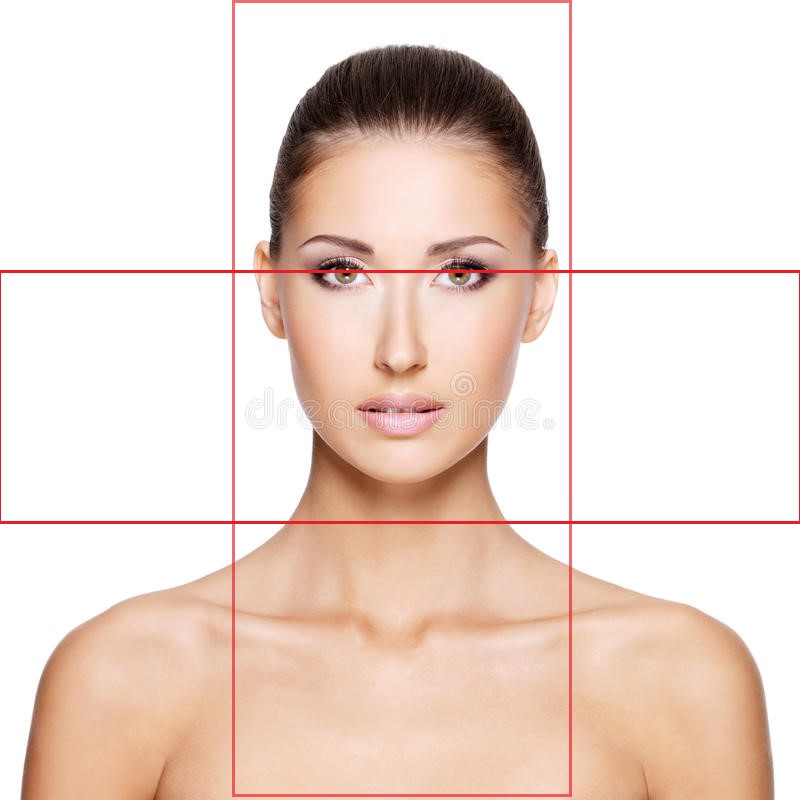 На фото указан идеальный вариант. Возможны отхождения.ВИДЕО:Цель видео:Показать масштаб или интерес события; наличие представителей РСК на событии.Критерии оценки качества видео:Видео либо статично, либо медленно передвигается из стороны в сторону. На видео большинство людей расположены лицом в камеру.Видео длится не менее 10 секунд и не более 30 секунд.Видео в формате MP4.Лица людей на видео можно разглядеть, они не размыты.Если цель видео показать масштаб, то видео необходимо снимать с небольшой высоты, чтобы показать массу аудитории (можно поднять руки и чуть-чуть опустить камеру). В Таких ситуациях лучше поворачивать видео горизонтально (как в кино, а не как в соцсетях).Для максимально эффективной работы рекомендуется выбрать одного студента для постоянной работы со специалистом по связям с общественностью с целью обучения копирайтингу на практике и освобождение времени руководителя на создание публикации. ФИО студента сообщить по номеру телефона +7 (951) 534 87 46 (Анна Глебова)№Пункт публикацииОписание 1Название, формат  и место мероприятия 2Ответственное лицо (ФИО и телефон для связи)3Ход мероприятия4Кто приглашен (+ количество) 5Важные гости (министры, представители министерств, работодатели, партнёры и т.д.)6Что интересного было для участников7Результат мероприятия№Пункт публикацииОписание1Название, формат  и место мероприятия «Веселый мастерок». Соревнования проф.мастерства для учащихся 8-9 классов на нашем полигоне2Ответственное лицо (ФИО и телефон для связи)Иванов Иван Иванович +7 988 444 76 853Ход мероприятияДети собрались в холле, далее их повели на полигон, там работали аниматоры, учились шпатлевать и накладывать стеклообои4Кто приглашен (+ количество) Школьники Советского района (80  детей)5Важные гости (министры, представители министерств, работодатели, партнёры и т.д.)-6Что интересного было для участниковВпервые взяли в руки мастерок, выиграли красивые призы от спонсоров, пофоткались на фотозоне7Результат мероприятия80 школьников завели личный кабинет на сайте